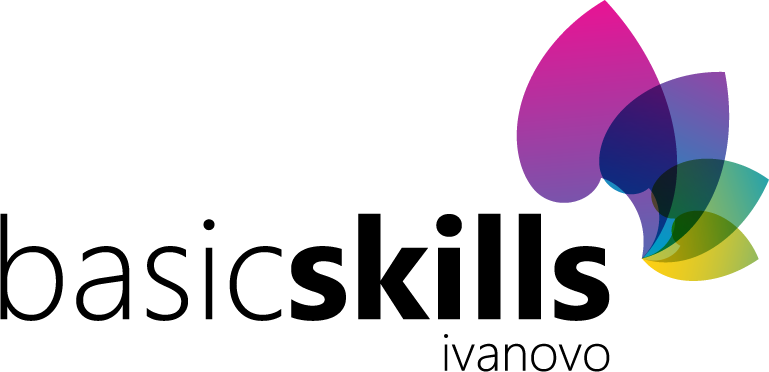 ПОЛОЖЕНИЕIII муниципального конкурса – олимпиада рабочих рук BASICSKILLSна основе инструментов WORLDSKILLSОбщие положенияОрганизаторами мероприятия являются:- управление образования Администрации города Иванова- МБУ ДО ЦПР «Перспектива»- МАУ ДО ЦТТ «Новация»1.2. Городской конкурс «BASICSKILLS» (Базовые навыки) (в дальнейшем Конкурс) представляет собой конкурс профессионального мастерства для детей 6-17 лет. 1.3. Конкурс проводится по навыкам/компетенциям:- «Ресторанное дело»;- «Столярное мастерство»;- «Мобильная робототехника»;- « 3d моделирование»-  « Лазерные технологии»- «Электроника»;- «Лабораторно-химический анализ»;- «Технологии моды»;- «Пользователь ПК»;- «Флористика»;- «Фотография»;- «Парикмахерское искусство»;- «Визажист»- «Первая медицинская помощь»- «Преподаватель начальных классов»Каждая компетенция имеет техническое описание, конкурсное задание, которым определяются название по навыку/компетенции, соответствующий функционал, спецификация оценивания, схема начисления баллов, любые связанные с конкретным навыком/компетенцией требования по охране труда, технике безопасности и охране окружающей среды.1.4. Описание компетенций, типовые конкурсные задания и критерии оценивания будут представлены не позднее 27 октября 2018 года на сайте МБУ ДО ЦПР «Перспектива» в разделе «BASICSKILLS»  . Некоторые компетенции предполагают работу на собственном материале участника.1.5. В день соревнования  конкурсные задания могут быть изменены, но не более, чем на 30%. 1.6. Возможны изменения в количестве и наборе компетенций, могут выдвигаться дополнительные требования (до и во время организационного собрания руководителей команд).1.7. Компетенция будет открыта только при условии наличия 5 и более заявок.1.8. Расписание компетенций будет доступно  на сайте МБУ ДО ЦПР «Перспектива» в разделе «BASICSKILLS» не позднее  27 октября 2018 года.Цели и задачи конкурсаЦель Конкурса: создание новых возможностей для профориентации и освоении профессиональных компетенций школьниками на основе инструментов WORLDSKILLS с опорой на потребности рынка труда Ивановской области;Задачи конкурса:популяризация рабочих профессий, получаемых в профессиональных образовательных учреждениях города Иванова, среди учащихся 1 - 11 классов образовательных учреждений города Иванова.актуализация процесса профессионального самоопределения учащихся;формирование положительного отношения к миру рабочих профессий;поддержка и развитие детского творчества, интеллектуального потенциала современных школьников;повышение уровня эффективности профориентационной работы в общеобразовательных учреждениях города.Ш. Порядок организации и проведение КонкурсаДля организационно-методического обеспечения проведения Конкурса создается Оргкомитет.Оргкомитет формирует Жюри.Финансовое обеспечение Конкурса осуществляется за счет специальной подпрограммы «Расширение возможностей организаций дополнительного образования» муниципальной программы «Развитие образования города Иванова», утвержденной Постановлением Администрации города Иванова от 30.10.2013 №2369» Конкурс проводится с 1  по 30 ноября 2018 года на различных площадках.19 октября 2018 года в 15:30 организационное собрание для руководителей команд. Явка строго обязательна. Команды, чьи руководители не явились на организационное собрание, к участию в Конкурсе допущены не будут. На собрание руководители должны принести подписанную директором учебного учреждения заявку с перечнем компетенций, в которых будут участвовать дети. Заявки на участие в Конкурсе в электронном виде принимаются со 2 октября 2018 года по 20 октября 2018 года (включительно) на электронный адрес event_perspektiva@mail.ru по форме (Приложение № 1). Условия проведения Конкурса и участники Конкурса:4.1 Участниками Конкурса могут быть сборные команды из детей 6 – 17 лет.В одной компетенции может принимать участие только один представитель от команды в каждой возрастной категории (за исключением компетенций, где конкурсным заданием предусмотрено большее количество участников)Подведение итогов и награждение победителейПодведение итогов Конкурса осуществляется отдельно по каждой компетенции согласно критериям.Победителей в компетенциях определяет жюри по критериям оценки, разработанными Оргкомитетом. С критериями оценки руководители команд (педагоги образовательных учреждений) знакомятся до начала Конкурса под подпись. В каждой компетенции определяется один победитель, который награждается дипломом победителя.  Определяются три лучшие команды, набравшие наибольшее количество баллов во всех компетенциях.Команды-победители награждаются дипломом победителя.Всем участникам Конкурса вручаются сертификаты участников.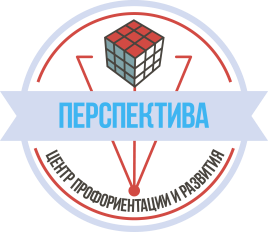 Руководители проекта:8(920) 670-19-13 Зайцев Владимир Владимирович8(905) 156-07-65 Абрамова Мария Андреевна8(4932) 32 - 53 - 59  МБУ ДО ЦПР «ПЕРСПЕКТИВА»Приложение 1ЗАЯВКАПриложение 2Согласие родителя (законного представителя)на обработку персональных данных своего ребенка (подопечного)Я,___________________________________________________________________________________________,                                 (ФИО родителя (законного представителя) полностью)проживающий по адресу_______________________________________________________________________,паспорт серия _______номер _________, выдан:_________________________________________________________________________________________________________________________________________________,                                                                                                      (кем и когда выдан)являясь родителем (законным представителем)____________________________________________________,                                                              (ФИО ребенка (подопечного) полностью)проживающего по адресу  _____________________________________________________________________,паспорт (свидетельство о рождении) серия  _______ номер______________, выдан:___________________________________________________________________________________________________________________,                                                                      (кем и когда выдан)в соответствии с Федеральным законом от 27.07.2006 г. № 152 – ФЗ «О персональных данных»  даю согласие МБУ ДО Центру профориентации и развития «Перспектива» (далее – Учреждение) на обработку и передачу вышеуказанных моих персональных данных, а также персональных данных моего/ей сына (дочери, подопечного), включая его достижения в коллективе Учреждения,  третьим лицам*  с целью обмена информацией в интересах образовательного процесса (комплектование групп, учет посещаемости, участие в конкурсах/соревнованиях различного уровня, выставках творческих достижений, организация экскурсионных  поездок, оформление документов на гранты и премии на время его обучения в Учреждении, а его ФИО, фото и достижения – и по окончании обучения в Учреждении.Настоящее согласие предоставляется на осуществление действий в отношении персональных данных моего ребенка (подопечного), которые необходимы для достижения указанных выше целей, включая сбор, систематизацию, накопление, хранение, уточнение (обновление, изменение), использование, распространение (в том числе передачу третьим лицам), обезличивание, блокирование.Настоящим я даю согласие на обработку следующих персональных данных моего ребенка (подопечного):•	фамилия, имя, отчество; •	пол; •	дата рождения; •	название и номер школы; •	класс; •	результаты участия в конкурсах, олимпиадах, соревнованиях•	адрес по прописке. Я согласен (на), что следующие сведения о моем ребенке (подопечном): «фамилия, имя, отчество, пол, дата рождения, название и номер школы, класс, результат участия» могут быть указаны на дипломах. Я согласен (на), что следующие сведения о моем ребенке (подопечном): «фамилия, имя, отчество, пол, название и номер школы, класс, результаты участия»  могут быть размещены на сайтах в сети «Интернет».Я согласен (на), что результаты творческих работ моего ребенка (подопечного) в виде клипа, буклета, фотографий и т.д. могут быть размещены на сайтах в сети «Интернет».Согласие на обработку персональных данных моего ребенка (подопечного) действует с даты его подписания до даты отзыва, если иное не предусмотрено законодательством Российской Федерации. Я уведомлен о своем праве отозвать настоящее согласие в любое время. Отзыв производится по моему письменному заявлению в порядке, определенном законодательством Российской Федерации. Мне известно, что в случае исключения следующих сведений: «Фамилия, имя, отчество, пол, дата рождения, школа, класс, результат участия в мероприятии» оператор базы персональных данных не подтвердит достоверность дипломов или грамот обучающегося.Я подтверждаю, что, давая настоящее согласие, я действую по своей воле и в интересах ребенка, родителем (законным представителем) которого я являюсь.    ___________________		                                         ________________________________       (подпись заявителя)                                                                         (расшифровка подписи)                                                                                                           « ____» _____________ 20 ____ г.№ школыКомпетенцияФамилия, имяФамилия, имяВозраст/КлассФамилии, имена участников,возраст (класс)Фамилии, имена участников,возраст (класс)Фамилии, имена участников,возраст (класс)Фамилии, имена участников,возраст (класс)Фамилии, имена участников,возраст (класс)Фамилии, имена участников,возраст (класс)Фамилии, имена участников,возраст (класс)Фамилии, имена участников,возраст (класс)Фамилии, имена участников,возраст (класс)Фамилии, имена участников,возраст (класс)Фамилии, имена участников,возраст (класс)Фамилии, имена участников,возраст (класс)Фамилии, имена участников,возраст (класс)РуководительКонтактные телефоныe-mailС настоящим положением ознакомлендатадатаподписьподпись